PRAŠYMAS PROJEKTO DERINIMUI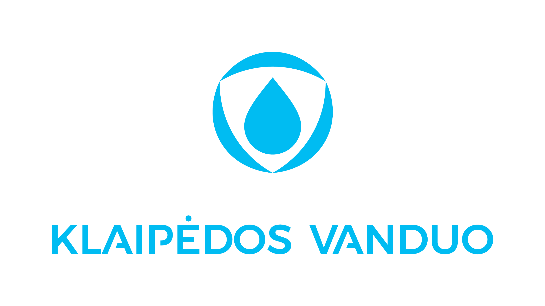 PRAŠYMAS DĖL PRITARIMO PROJEKTO / TERITORIJŲ PLANAVIMO DOKUMENTO SPRENDINIAMS202     -      -Objekto pavadinimas ir adresas................................................................................................................ ...................................................................................................................................................................Statytojas (vardas, pavardė) .....................................................................................................................Prisijungimo sąlygų numeris .....................................................................................................................Jeigu projektas neturi prisijungimo sąlygų, laukelyje nurodykite „Kiti projektai“El. paštas....................................................................................................................................................Telefono numeris ......................................................................................................................................Pasirinkite derinimo tipą:             pirminis derinimas      pakartotinis derinimasAsmuo pateikęs pastabas pirminio derinimo metu ................................................................................          (Pildykite tuo atveju, jeigu tai pakartotinis derinimas)Pridedami dokumentai:Projektas; Projektuotojo atsakymas į gautas pastabas (jeigu tai pakartotinis derinimas).                                       ...............................               ...................................................................................                                                      (Parašas)                                                                                        (vardas, pavardė)